Unit 8 Lesson 2 Cumulative Practice ProblemsThe likelihood that Han makes a free throw in basketball is 60%. The likelihood that he makes a 3-point shot is 0.345. Which event is more likely, Han making a free throw or making a 3-point shot? Explain your reasoning.Different events have the following likelihoods. Sort them from least to greatest:60%8 out of 100.3720%There are 25 prime numbers between 1 and 100. There are 46 prime numbers between 1 and 200. Which situation is more likely? Explain your reasoning.A computer produces a random number between 1 and 100 that is prime.A computer produces a random number between 1 and 200 that is prime.It takes  cups of cheese,  cups of olives, and  cups of sausage to make a signature pizza. How much of each ingredient is needed to make 10 pizzas? Explain or show your reasoning.(From Unit 4, Lesson 2.)Here is a diagram of a birdhouse Elena is planning to build. (It is a simplified diagram, since in reality, the sides will have a thickness.) About how many square inches of wood does she need to build this birdhouse?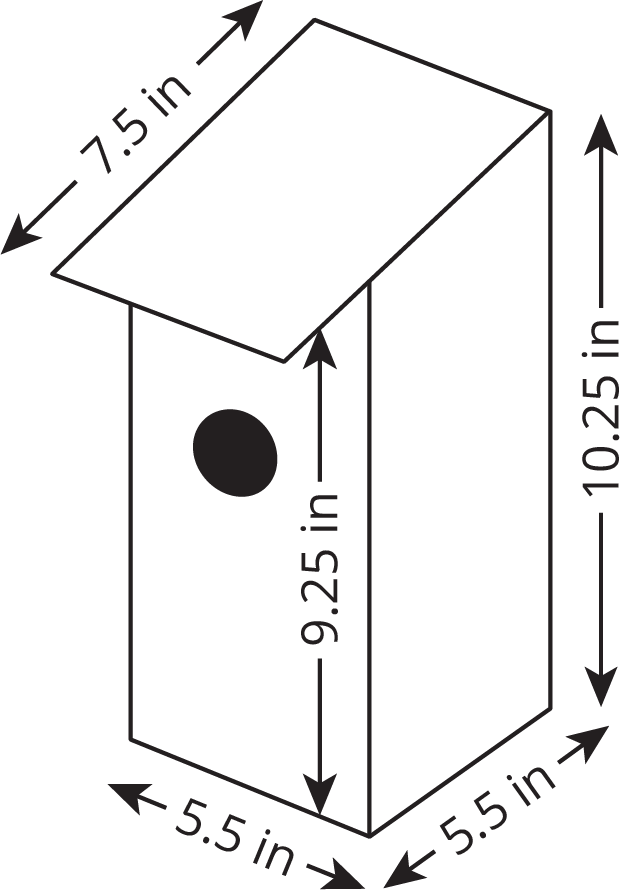 (From Unit 7, Lesson 16.)Select all the situations where knowing the surface area of an object would be more useful than knowing its volume.Placing an order for tiles to replace the roof of a house.Estimating how long it will take to clean the windows of a greenhouse.Deciding whether leftover soup will fit in a container.Estimating how long it will take to fill a swimming pool with a garden hose.Calculating how much paper is needed to manufacture candy bar wrappers.Buying fabric to sew a couch cover.Deciding whether one muffin pan is enough to bake a muffin recipe.(From Unit 7, Lesson 15.)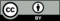 © CC BY Open Up Resources. Adaptations CC BY IM.